                                                                                                                                                    nacrt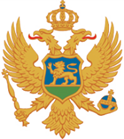 MINISTARSTVO PROSVJETEBroj: ________________________________________, avgust/septembar  2017. godineS E K T O R S K A   A N A L I Z Aza utvrđivanje predloga prioritetnih oblasti od javnog interesa i potrebnih sredstava  za finansiranje projekata i programa nevladinih organizacija iz državnog budžeta u 2018. godini Sektorska analiza se sačinjava na osnovu strateških i planskih dokumenata odnosno propisa u odgovarajućoj oblasti od javnog interesa uz konsultacije sa zainteresovanim nevladinim organizacijama, i predstavlja osnov za utvrđivanje prioritetnih oblasti i potrebnih sredstava za finansiranje projekata i programa nevladinih organizacija iz državnog budžeta u narednoj godini, u skladu sa Zakonom o nevladinim organizacijama. Sektorska analiza se priprema u tekućoj za narednu kalendarsku godinu radi blagovremenog planiranja visine sredstava koja će biti opredijeljena na pozicijama ministarstava nadležnih za oblasti koje Vlada utvrdi kao prioritetne za finansiranje projekata i programa nevladinih organizacija. Analiza će poslužiti i za pripremu javnih konkursa za raspodjelu sredstava za finansiranje projekata i programa nevladinih organizacija u oblasti koja će biti utvrđena kao prioritetna.OBLASTI OD JAVNOG INTERESA U KOJIMA SE PLANIRA FINANSIJSKA PODRŠKA ZA PROJEKTE I PROGRAME NVONavesti u kojim oblastima od javnog interesa (iz člana 32 Zakona o NVO) iz nadležnosti ministarstva planirate finansijsku podršku iz budžeta za projekte i programe NVO:PRIORITETNI PROBLEMI I POTREBE KOJE TREBA RIJEŠITI U 2018. GODINI FINANSIRANJEM PROJEKATA I PROGRAMA NVONavesti prioritetne probleme u oblasti(ma) iz nadležnosti ministarstva koji se planiraju rješavati finansiranjem projekata i programa nevladinih organizacija. Opis problema obrazložiti koristeći konkretne mjerljive pokazatelje trenutnog stanja i željenog stanja odnosno rješenja, navodeći izvor u kojem su takvi podaci dostupni. Pokazatelji mogu biti informacije iz uporednih analiza, izvještaja, rezultata istraživanja, studija, i drugi dostupni statistički podaci.Navesti ključne strateško-planske dokumente odnosno propise koji prepoznaju važnost problema identifikovanih pod tačkom 2.1., kao i specifične mjere/djelove tih dokumenata koji su u vezi sa identifikovanim problemima.Obrazložiiti na koji način nevladine organizacije mogu doprinijeti rješavanju problema identifikovanih pod tačkom 2.1., kako se planira praćenje i vrednovanje njihovog doprinosa rješavanju pomenutih problema. Navesti konkretne mjerljive pokazatelje/indikatore (informacije iz uporednih analiza, izvještaja, rezultata istraživanja, studija, i drugi dostupni statistički podaci), kojima se planira mjerenje doprinosa nevladinih organizacija rješavanju identifikovanih problema i izvor u kojem su takvi podaci dostupni.OSTVARIVANJE STRATEŠKIH CILJEVANavesti ključne strateške ciljeve iz sektorske nadležnosti čijem će ostvarenju u 2018. godini doprinijeti projekti i programi nevladinih organizacija koji se planiraju finansirati.JAVNI KONKURSI ZA FINANSIRANJE PROJEKATA I PROGRAMA NVO - DOPRINOS OSTVARENJU STRATEŠKIH CILJEVA IZ SEKTORSKE NADLEŽNOSTI MINISTARSTVANavesti javne konkurse koji se predlažu za objavljivanje u 2018. godini u cilju doprinosa ostvarenju strateških ciljeva iz sektorske nadležnosti (iz tačke 3.1.), uz prijedlog potrebnih iznosa, kao i naziv odnosno klasifikacijsku oznaku budžetkog programa/aktivnosti na kojoj će se planirati sredstva za finansiranje programa/projekata NVO (navesti i naziv nove aktivnost/programa u budžetu, ako još ne postoji). Ukoliko postoji mogućnost preklapanja s javnim konkursima iz nacionalnih, sredstava EU ili drugih vanjskih fondova iz nadležnosti neke druge institucije, navesti s kojim organom je potrebno koordinirati oblasti finansiranja. Navesti ko su predviđeni glavni korisnici projekata i programa koji će se finansirati putem javnog konkursa. Ukratko opisati korisnike navodeći glavna obilježja svake grupe korisnika, njihov broj i njihove potrebe na koje projekti i programi treba da odgovore u 2018. godini.Navesti očekivani ukupni broj ugovorenih projekata, odnosno ugovora koji se planira zaključiti s nevladinim organizacijama na osnovu javnog konkursa.Navesti najviši i najniži iznosi finansijske podrške koju će biti moguće ostvariti na osnovu pojedinačnog javnog konkursa navedenog u tački 4.1.KONSULTACIJE SA ZAINTERESOVANIM NEVLADINIM ORGANIZAICJAMANavesti na koji način je u skladu sa Uredbom obavljen proces konsultovanja NVO u procesu pripreme sektorske analize.KAPACITETI ZA SPROVOĐENJE JAVNOG KONKURSANavesti broj službenika/ica i spoljnih saradnika koji će biti zaduženi za sprovođenje javnog konkursa i praćenje realizacije finansiranih projekata i programa nevladinih organizacija (uključujući najmanje jednu terensku posjetu tokom 2018. godine, prilikom koje će se provjeravati izvršavanje ugovornih obaveza, namjensko trošenje sredstava, te postizanje rezultata planiranih javnim konkursom). * Navesti izdvajaju li se posebna sredstva za njihov rad na ovim poslovima i o kojim iznosima se radi.Ovjera ministra:socijalna i zdravstvena zaštita razvoj  civilnog  društva i volonterizma zaštita životne sredine smanjenje siromaštva evroatlantske i evropske integracije Crne Gore poljoprivreda i ruralni razvojzaštita lica  sa invaliditetom institucionalno i vaninstitucionalno obrazovanje održivi razvojdruštvena briga o djeci i mladima nauka zaštita potrošača pomoć starijim licima umjetnost rodna ravnopravnost zaštita i promovisanje ljudskih i manjinskih  prava kultura borba protiv korupcije  i  organizovanog  kriminala vladavina  prava tehnička kultura borba  protiv  bolesti  zavisnosti druge  oblasti  od  javnog  interesa  utvrđene posebnim zakonom (navesti koje):  _______________________________ druge  oblasti  od  javnog  interesa  utvrđene posebnim zakonom (navesti koje):  _______________________________ druge  oblasti  od  javnog  interesa  utvrđene posebnim zakonom (navesti koje):  _______________________________Opis problema:Opis problema:Politika inkluzivnog obrazovanja ima tendenciju da se postigne pravednost u obrazovanju i, pored akademskih, steknu i životno potrebna znanja i vještine. Koncept u Crnoj Gori je usmjeren na kvalitetno i dostupno obrazovanje djece s posebnim obrazovnim potrebama u skladu s njihovim interesovanjima, mogućnostima i potrebama. Strateški se ispunjavaju inkluzivni principi: pravo djeteta da odrasta u porodici; razvojni status, karakteristike i očuvane sposobnosti su osnov za izradu individualnog razvojno-obrazovnog plana – IROP-a; roditelji su partneri i dr. Kao prvi izbor djeca sa smetnjama u razvoju pohađaju redovne škole (inkluzivno obrazovanje). Kako bi djeca sa posebnim obrazovnim potrebama ostvarila pravo na puno učešće u obrazovanju i društvu, u Strategiji za inkluzivno obrazovanje (2014-2018) su zapažene sljedeće oblasti na kojima treba raditi:Intersektorska saradnja da bi eliminisala i neutralisala sekundarne izvore uskraćenosti i stvorila jednake šanse za svako dijete (rana dijagnoza, intervencija, psihosocijalna podrška porodici, stabilan socioekonomski status i dr). Neadekvatna je saradnja i razmjena informacija sa vrtićima, osnovnim školama, resursnim centrima u cilju napredovanja djece.U Ministarstvu prosvjete se ažurira Baza podataka o đeci sa posebnim obrazovnim potrebama na osnovu rješenja o usmjeravanju. Istovremeno. Poređenje podataka ukazuje da jedan broj djece nije prošao proceduru usmjeravanja. Potencijalni razlozi su nedovoljan protok informacija od nivoa rane detekcije i intervencije do sistema obrazovanja i vaspitanja, neobaviještenost i otpor roditelja. Škole u nedovoljnoj mjeri pokazuju inicijativu, autonomnost u primjeni inkluzivne školske politike. Arhitektonske barijere i druga prilagođavanja u pogledu pristupačnosti najčešće nijesu prevaziđene. Pojedini nastavnici nemaju dovoljno sigurnosti i samopouzdanja kod kreiranja i implementacije IROP-a, a koji predstavlja okosnicu rada s djecom s posebnim obrazovnim potrebama. Neophodno je da se obuče za specifičnija znanja o pojedinim smetnjama u razvoju. Problematika autizma postavlja se kao polje izazova jer u savremenoj praksi postoji niz novih pristupa ovoj djeci. Nastavnicima u srednjim školama su potrebna dodatna znanja (prioritetno onima praktične nastave, moduli). Neophodno je operacionalizovati saradnju osnovnih sa srednjim školama, srednjih škola i tržišta rada, u cilju kontinuiranog praćenja učenika sa posebnim obrazovnim potrebama i njegove profesionalne orijentacije. Nema dovoljno razvijenih kvalifikacija koje bi zadovoljile potrebe ovih učenika, prilagođavanje praktične nastave, ocjenjivanje i verifikacija. Podrška učeniku u vidu asistencije u nastavi / potrebna je aktivnija uloga škola u organizaciji i praćenju izvođenja ove podrške. Na polju socijalne inkluzije kontinuirano treba izgrađivati građansku zrelost društva, nerestriktivno okruženje za ovu djecu.Politika inkluzivnog obrazovanja ima tendenciju da se postigne pravednost u obrazovanju i, pored akademskih, steknu i životno potrebna znanja i vještine. Koncept u Crnoj Gori je usmjeren na kvalitetno i dostupno obrazovanje djece s posebnim obrazovnim potrebama u skladu s njihovim interesovanjima, mogućnostima i potrebama. Strateški se ispunjavaju inkluzivni principi: pravo djeteta da odrasta u porodici; razvojni status, karakteristike i očuvane sposobnosti su osnov za izradu individualnog razvojno-obrazovnog plana – IROP-a; roditelji su partneri i dr. Kao prvi izbor djeca sa smetnjama u razvoju pohađaju redovne škole (inkluzivno obrazovanje). Kako bi djeca sa posebnim obrazovnim potrebama ostvarila pravo na puno učešće u obrazovanju i društvu, u Strategiji za inkluzivno obrazovanje (2014-2018) su zapažene sljedeće oblasti na kojima treba raditi:Intersektorska saradnja da bi eliminisala i neutralisala sekundarne izvore uskraćenosti i stvorila jednake šanse za svako dijete (rana dijagnoza, intervencija, psihosocijalna podrška porodici, stabilan socioekonomski status i dr). Neadekvatna je saradnja i razmjena informacija sa vrtićima, osnovnim školama, resursnim centrima u cilju napredovanja djece.U Ministarstvu prosvjete se ažurira Baza podataka o đeci sa posebnim obrazovnim potrebama na osnovu rješenja o usmjeravanju. Istovremeno. Poređenje podataka ukazuje da jedan broj djece nije prošao proceduru usmjeravanja. Potencijalni razlozi su nedovoljan protok informacija od nivoa rane detekcije i intervencije do sistema obrazovanja i vaspitanja, neobaviještenost i otpor roditelja. Škole u nedovoljnoj mjeri pokazuju inicijativu, autonomnost u primjeni inkluzivne školske politike. Arhitektonske barijere i druga prilagođavanja u pogledu pristupačnosti najčešće nijesu prevaziđene. Pojedini nastavnici nemaju dovoljno sigurnosti i samopouzdanja kod kreiranja i implementacije IROP-a, a koji predstavlja okosnicu rada s djecom s posebnim obrazovnim potrebama. Neophodno je da se obuče za specifičnija znanja o pojedinim smetnjama u razvoju. Problematika autizma postavlja se kao polje izazova jer u savremenoj praksi postoji niz novih pristupa ovoj djeci. Nastavnicima u srednjim školama su potrebna dodatna znanja (prioritetno onima praktične nastave, moduli). Neophodno je operacionalizovati saradnju osnovnih sa srednjim školama, srednjih škola i tržišta rada, u cilju kontinuiranog praćenja učenika sa posebnim obrazovnim potrebama i njegove profesionalne orijentacije. Nema dovoljno razvijenih kvalifikacija koje bi zadovoljile potrebe ovih učenika, prilagođavanje praktične nastave, ocjenjivanje i verifikacija. Podrška učeniku u vidu asistencije u nastavi / potrebna je aktivnija uloga škola u organizaciji i praćenju izvođenja ove podrške. Na polju socijalne inkluzije kontinuirano treba izgrađivati građansku zrelost društva, nerestriktivno okruženje za ovu djecu.Podaci (analize, studije, statistički izvještaji, itd.) koji dodatno pojašnjavaju navedeni problemIzvor(i) podatakaZakon o vaspitanju i obrazovanju đece sa posebnim obrazovnim potrebamaZakon o socijalnoj i dječijoj zaštiti Strategija inkluzivnog obrazovanja (2014-2018)Zakon o vaspitanju i obrazovanju djece sa posebnim obrazovnim potrebama (''Sl. listu RCG", 45/10, 47/17)Zakon o socijalnoj i dječijoj zaštiti Sl. list CG", br. 27/13,1/2015, 42/15 i 47/15.Ministarstvo prosvjeteNaziv strateškog/planskog dokumenta/propisaNaziv poglavlja/ mjere/ aktivnostiStrategija inkluzivnog obrazovanja (2014-2018)Akcioni plan realizacije Strategije inkluzivnog obrazovanja 2016-2018Opis načina doprinosa nevladinih organizacija u rješavanju problema Konkretni mjerljivi pokazatelji doprinosa nevladinih organizacijaIzvor(i) podatakaNevladin sektor je prepoznat kao glavni akter u Startegiji za inkluzivno obrazovanje u Crnoj Gori (2014-2018)Urađene analize, savjetovanja, broj i vrsta obuka i učesnika  i drugi indikatori koji su dati u Akcionom planu za zadatke 1, 2, 3, 4 i 5 Strategija inkluzivnog obrazovanja (2014-2018) Akcioni plan 2014-2018 Strateški cilj(evi) čijem ostvarenju će doprinijeti javni konkurs za projekte i programe nevladinih organizacija u 2018. godiniNačin na koji će javni konkurs za projekte i programe nevladinih organizacija doprinijeti ostvarenju strateških ciljeva (ukratko opisati)Cilj 1: Obezbijediti: ranu detekciju, intervenciju, učenje, razvoj i psihosocijalnu podršku djeci i njihovim roditeljima. Cilj 2: Djeci s posebnim obrazovnim potrebama omogućiti pristup i kontinuitet obrazovanja do nivoa osposobljenosti za samostalan život.CIlj 3: Obezbijediti podršku za proces nastave i učenja na svim nivoima.Cilj 4: Unaprijediti bazično obrazovanje, specijalističko osposobljavanje i profesionalno usavršavanje nastavnog i stručnog kadra.Cilj 5: Poboljšati praćenje i evaluaciju obrazovnih i razvojnih postignuća sdjeteta.Unaprijediti usluge rane detekcije, intervencije i podrške (Kreiranje i distribuiranje informativnog materijala o inkluzivnim principima za kadar u sistemu zdravstvene zaštiteUnaprijediti rano učenje djece (Priprema i distribucija edukativnih materijala za rano učenje; Sprovođenje aktivnosti koje promovišu značaj ranog razvoja)2.1. Promovisanje i povećanje dostupnosti ustanova i nastavnog procesa; Jačanje stavova u odnosu na socijalnu inkluziju)2.2. Osigurati kontinuitet obrazovanja (Primjena  Individualnog tranzicionog plana - „ITP 1“ na prelazu između osnovne i srednje škole; ITP 2 (priprema, zapošljavanje nakon završene škole))3.1. Obezbijediti podršku i razmjenu za proces nastave i učenja (Jačanje resursa za podršku inkluziji)3.2. Obezbijediti dodatnu podršku (Obuka školskog kadra za organizovanje, koordinaciju i praćenje rada asistenata)4.1. Povećati kompetencije kadra 5.1. Kontinuirano unaprjeđivati školsku inkluzivnu politiku i praksuNaziv javnog konkursa kojim će se doprinijeti u ostvarenju ciljaIznosNaziv programa/ aktivnosti u budžetuKlasifikacijska oznaka programa/ aktivnosti u budžetuDrugi organi državne uprave s kojima je potrebno koordinirati oblasti finansiranjaDoprinos NVO  inkluzivnom obrazovnju85.000 eurDoprinos NVO u predškolskom i inkluzivnom obrazovnjuOpis glavnih grupa korisnika, njihov broj i potrebeGlavni korisnici su djeca sa posebnim obrazovnim potrebama čije razvojne i edukativne mogućnosti treba ispuniti i zadovoljiti kroz kvalitetno vaspitanje i obrazovanje u cilju osposobljavanja za samostalni život. Broj djece u predškolskom obrazovanju je 926.Broj djece u osnovnom obrazovanju je 3095.Broj djece u srednjem obrazovanju je 656.Ukupno broj djece sa posebnim potrebama je 4677.Očekivani broj projekata koji se planira finansirati / broj ugovora koje se planira zaključiti s NVOOčekivani broj projekata koji se planira finansirati / broj ugovora koje se planira zaključiti s NVONaziv javnog konkursaOčekivani broj projekata/ugovoraDoprinos NVO u inkluzivnom obrazovanju30Najniži iznos za projekat/programNajviši iznos za projekat/program10.000 eur30.000 eurMetoda konsultacija (npr. web, email, konsultativni sastanak, itd.)Datumi sprovedenih konsultacijaNaziv  NVO koji su učestvovali u konsultacijamaWeb, email Naziv javnog konkursaBroj službenika/ica koji su zapošljeni na puno radno vrijeme na tim poslovimaBroj službenika/ica* koji povremeno rade na tim poslovimaBroj spoljnih saradnika* na poslovima sprovođenja javnog konkursa i praćenja finansiranih projekata i programa nevladinih organizacijaImena osoba zaduženih za sprovođenje javnog konkursa i praćenje finansiranih projekata i programa nevladinih organizacijaDoprinos NVO inkluzivnom obrazovanju02//____________________________                                                                 __________________________              Ime i prezime                                           M.P.                                                    Potpis